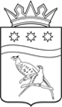 АДМИНИСТРАЦИЯ БЛАГОВЕЩЕНСКОГО МУНИЦИПАЛЬНОГО ОКРУГААМУРСКОЙ ОБЛАСТИП О С Т А Н О В Л Е Н И Е     23.03.2023					                                            № 624	г. БлаговещенскО внесении изменений в постановление администрации Благовещенского муниципального округа от 14.03.2023 № 521 «Об утверждении административного регламента предоставления муниципальной услуги «Постановка граждан на учет в качестве лиц, имеющих право на предоставление земельных участков в собственность бесплатно»В целях приведения в соответствие с требованиями действующего законодательства Российской Федерации, а также в соответствии с протестом прокуратуры Благовещенского района от 16.03.2023 № 07-02-2023/Прдп134-23-20100008, администрация Благовещенского муниципального округап о с т а н о в л я е т:1. Внести в постановление администрации Благовещенского муниципального округа от 14.03.2023 № 521 «Об утверждении административного регламента предоставления муниципальной услуги «Постановка граждан на учет в качестве лиц, имеющих право на предоставление земельных участков в собственность бесплатно», следующие изменения:-подраздел 2.4 раздела II административного регламента читать в новой редакции:«Орган местного самоуправления в установленном им порядке осуществляет актуализацию сведений о принятых на учет гражданах, в том числе на основании сведений, полученных в порядке межведомственного информационного взаимодействия.В случае трехкратного отказа гражданина, состоящего на учете, от предложенных на выбор земельных участков гражданин снимается с учета. Неосуществление гражданином выбора земельного участка в соответствии с установленным органом местного самоуправления порядком процедуры выбора гражданами земельных участков (в том числе в связи с неявкой гражданина) приравнивается к отказу гражданина от предложенных на выбор земельных участков.2. Контроль за исполнением настоящего постановления возложить на исполняющего обязанности заместителя главы администрации Благовещенского муниципального округа Волкову И.А.Глава Благовещенскогомуниципального округа   		                                              Д.В. Салтыков